ПРОЕКТ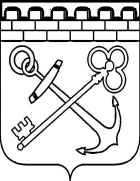 КОМИТЕТ ПО ПЕЧАТИ ЛЕНИНГРАДСКОЙ ОБЛАСТИП Р И К А Зот   «       »              2020  года                                                                                       №Об утверждении формы договора о предоставлении субсидии из областного бюджета Ленинградской области в целях финансового обеспечения затрат, связанных с производством и распространением продукции в региональном телерадиоэфире федеральных средств массовой информации  В соответствии с  подпунктом 3 пункта 2.1 Порядка предоставления субсидий из областного бюджета Ленинградской области в целях финансового обеспечения затрат, связанных с производством и распространением продукции в региональном телерадиоэфире федеральных средств массовой информации в рамках государственной программы Ленинградской области «Устойчивое общественное развитие в Ленинградской области», утвержденного постановлением Правительства Ленинградской области от 15 июня 2020 года № 402, П Р И К А З Ы В А Ю: Утвердить форму договора о предоставлении субсидии из областного бюджета Ленинградской области в целях финансового обеспечения затрат, связанных с производством и распространением продукции 
в региональном телерадиоэфире федеральных средств массовой информации согласно приложению к настоящему приказу. Контроль за исполнением настоящего приказа оставляю за собой. И.о. заместителя председателя Комитета по печати Ленинградской области                                                                            Ю.В. Васильева Приложение  к приказу  Комитета по печати Ленинградской области  от ____________2020 г. № __ ДОГОВОР № ______ О ПРЕДОСТАВЛЕНИИ СУБСИДИИ ИЗ ОБЛАСТНОГО БЮДЖЕТА ЛЕНИНГРАДСКОЙ ОБЛАСТИ В ЦЕЛЯХ ФИНАНСОВОГО ОБЕСПЕЧЕНИЯ ЗАТРАТ, СВЯЗАННЫХ С ПРОИЗВОДСТВОМ И РАСПРОСТРАНЕНИЕМ ПРОДУКЦИИ В РЕГИОНАЛЬНОМ ТЕЛЕРАДИОЭФИРЕ ФЕДЕРАЛЬНЫХ СРЕДСТВ МАССОВОЙ ИНФОРМАЦИИ  ___________________________________________________  (наименование телерадиокомпании)  Санкт-Петербург                                                                "____" _________________ г. Комитет по печати Ленинградской области, именуемый в дальнейшем «Главный распорядитель», в лице _____________________, действующего  
на основании _____________________, с одной стороны, и __________________________________________________________________, 
(наименование  юридического  лица/некоммерческой организации; фамилия,  имя, отчество индивидуального предпринимателя,) именуемый в дальнейшем «Получатель», в лице  ___________________________________________________________________ (наименование должности, фамилия, имя, отчество лица, представляющего Получателя) действующего на основании  ___________________________________________________________________, 
(реквизиты учредительного документа для юридического лица/некоммерческой организации, свидетельство о государственной регистрации для индивидуального предпринимателя,)  далее именуемые «Стороны», в соответствии с Бюджетным кодексом Российской Федерации, областным законом Ленинградской области от __.__.____  № __ 
«Об областном бюджете Ленинградской области на 20__ год и на плановый период 20__ и 20__ годов», постановлением Правительства Ленинградской области 
от _______ № ___ «_____________________» (далее – Порядок) заключили настоящий договор (далее – Договор) о нижеследующем. Предмет договора Предметом настоящего Договора является предоставление Получателю из областного бюджета Ленинградской области в 20__ году субсидии в рамках подпрограммы «Общество и власть» государственной программы Ленинградской области «Устойчивое общественное развитие в Ленинградской области» (далее – Субсидия), в целях финансового обеспечения затрат Получателя, возникших  
с __.__20__ г. по __.__.20__ г., связанных с производством и распространением продукции в региональном телерадиоэфире федеральных средств массовой информации ___________________________________________________________                                                                 (наименование средства массовой информации) по кодам классификации расходов бюджетов Российской Федерации:  __________________________________________________________________(код главного распорядителя средств областного бюджета, раздел, подраздел, целевая статья, вид расходов) Субсидия предоставляется в целях создания условий для эффективного взаимодействия органов государственной власти с обществом. Размер субсидииРазмер Субсидии, предоставляемой Получателю, составляет _______________ (_______________________________) рублей ___ копеек. 2.2. В случае увеличения бюджетных ассигнований Главный распорядитель принимает решение о предоставлении дополнительных средств Получателю, при этом общий объем предоставленных средств в течение года не должен превышать 99% запрашиваемых средств Получателем. Условия предоставления субсидииСубсидия предоставляется при выполнении следующих условий: 3.1. Получатель является __________________________________________,                         (наименование  категории юридических лиц, предпринимателей, физических лиц, определенной Порядком) соответствует  критериям отбора, установленным Порядком, отобран по итогам конкурса, проведенного в соответствии с Порядком. 3.2. На день подачи заявки на участие в конкурсном отборе Получатель:3.2.1.Не имел неисполненной обязанности по уплате налогов, сборов, страховых взносов, пеней, штрафов, процентов, подлежащих уплате в соответствии с законодательством Российской Федерации о налогах и сборах; 3.2.2.Не имел просроченной задолженности по возврату в областной бюджет Ленинградской области субсидий и бюджетных инвестиций, или просроченной задолженности перед областным бюджетом Ленинградской области; 3.2.3.Получатель: -не находится в процессе реорганизации, ликвидации, в отношении него 
не введена процедура банкротства, деятельность Получателя не приостановлена 
в порядке, предусмотренном законодательством Российской Федерации; - не прекратил деятельность в качестве индивидуального предпринимателя.3.2.4.Не являлся иностранным юридическим лицом или российским юридическим лицом, в уставном (складочном) капитале которого доля участия иностранных юридических лиц, местом регистрации которых является государство или территория, включенные в утверждаемый Министерством финансов Российской Федерации перечень государств и территорий, предоставляющих льготный налоговый режим налогообложения и (или) не предусматривающих раскрытия  
и предоставления информации при проведении финансовых операций (оффшорные зоны) в отношении таких юридических лиц, в совокупности превышает 
50 процентов. 3.2.5.Не получал средств из областного бюджета Ленинградской области в соответствии с иными нормативными правовыми актами Ленинградской области, помимо Порядка, на цели, указанные в разделе 1 настоящего Договора. 3.2.6. Не включен в реестр недобросовестных поставщиков (подрядчиков, исполнителей), ведение которого осуществляется в соответствии с Федеральным законом от 5 апреля 2013 года № 44-ФЗ "О контрактной системе в сфере закупок товаров, работ, услуг для обеспечения государственных и муниципальных нужд".3.3.Получатель направляет на достижение целей, указанных в разделе 
1 настоящего Договора, собственные и (или) привлеченные средства (без учета средств Субсидии и иных средств, полученных из бюджетов бюджетной системы Российской Федерации) в размере не менее 1 (Одного) процента общего объема Субсидии / в объеме не менее __________ (______________) рубля __ коп. 3.4. Субсидия используется на финансовое обеспечение затрат по следующим направлениям расходов: - оплата труда и отчислений страховых взносов штатных работников, задействованных в производстве программного продукта и доведении его 
до целевой аудитории согласно плану мероприятий ("дорожная карта") 
с раздельным учетом затрат; - приобретение производственно-технологического оборудования (приборов, устройств), необходимого для создания программного продукта, включая съемочное, монтажное, графическое, звуковое, осветительное оборудование, 
и комплектующие (коммутационно-распределительное), каналообразующее оборудование, сетевое оборудование, оборудование для хранения материалов 
в цифровом формате, для перевода материалов в цифровой формат и комплексы хранения и оцифровки материалов; - приобретение компьютерной и офисной техники, расходных материалов
к ним. 3.5. Не допускается приобретение Получателем за счет средств Субсидии иностранной валюты, за исключением операций, осуществляемых в соответствии 
с валютным законодательством Российской Федерации при закупке (поставке) высокотехнологичного импортного оборудования, сырья и комплектующих изделий, а также связанных с достижением целей предоставления этих средств иных операций, определенных Порядком. 3.6. Не использованные в отчетном финансовом году остатки Субсидий направляются Получателем на цели, указанные в п. 1.1 настоящего Договора, при принятии Главным распорядителем по согласованию с комитетом финансов Ленинградской области решения о наличии потребности в указанных расходах 
в установленном порядке. 3.7. Остаток субсидии, не использованный в текущем финансовом году, подлежит возврату получателем субсидии в областной бюджет Ленинградской области до 1 февраля года, следующего за отчетным.3.8. В случае недостижения значений результатов предоставления субсидии и показателей, необходимых для достижения результатов предоставления Субсидии (далее - значения результатов предоставления Субсидии и показателей), а также установления по итогам проверок, проведенных Главным распорядителем или органом государственного финансового контроля Ленинградской области, факта нарушения условий, целей и порядка предоставления субсидий, определенных настоящим Порядком и заключенным договором, а также в случаях образования неиспользованного в отчетном финансовом году остатка субсидии 
и отсутствия решения Главного распорядителя, принятого по согласованию 
с Комитетом финансов Ленинградской области, о наличии потребности в указанных средствах, предусмотренных заключенным Договором, возврат средств в областной бюджет Ленинградской области производится в добровольном порядке 
в установленные в письменном требовании Главного распорядителя или органа государственного финансового контроля Ленинградской области о возврате предоставленных средств областного бюджета Ленинградской области сроки или 
в течение 30 календарных дней со дня его получения, если срок не указан (датой уведомления считается дата получения такого уведомления по почте либо лично).3.9.  За нарушение срока добровольного возврата суммы субсидии получатель субсидии уплачивает штраф в размере 10% от суммы субсидии, подлежащей возврату, а также неустойку за каждый день просрочки исполнения соответствующего обязательства.Размер неустойки устанавливается в размере одной трехсотой ключевой ставки Центрального банка Российской Федерации, действующей на день уплаты неустойки, от суммы субсидии, подлежащей возврату.3.10. В случае отказа вернуть в добровольном порядке сумму субсидии, подлежащую возврату (с учетом штрафа и неустойки), не перечисления получателем субсидии полученных средств в областной бюджет Ленинградской области в течение срока, установленного в письменном требовании Главного распорядителя или органа государственного финансового контроля Ленинградской области, взыскание денежных средств осуществляется в соответствии 
с законодательством Российской Федерации. 3.11. Получатель дает согласие:3.11.1. На осуществление Главным распорядителем и органом государственного финансового контроля обязательных проверок соблюдения Получателем условий, целей и порядка предоставления Субсидий.3.11.2. На осуществление санкционирования операций со средствами Субсидии в порядке, установленном Министерством финансов Российской Федерации.Порядок перечисления субсидии4.1. Формирование заявки на перечисление субсидии в объеме 75 % в целях финансового обеспечения затрат осуществляется Главным распорядителем 
на первом этапе в течение 10 рабочих дней после подписания сторонами настоящего Договора.  4.2. Формирование заявки на перечисление субсидий в объеме 25 % в целях финансового обеспечения затрат осуществляется Главным распорядителем 
на втором этапе в течение 15 рабочих дней, следующих за датой подписания сторонами акта о сумме затрат, произведенных получателем субсидии, за период 
с __.__.20__ года по __.__.20__ года. 4.3. Денежные средства расходуются строго по видам расходов, указанных 
в смете расходов (Приложение № 3). Получатель субсидии вправе осуществлять перераспределение сумм планируемых затрат, установленных сметой расходов, между направлениями расходов, в пределах 10 (десяти) процентов от общей суммы затрат, установленной сметой расходов.  4.4. Перечисление субсидий осуществляется по платежным реквизитам Получателя субсидии, указанным в разделе 8 настоящего Договора. 4.5. В случае досрочного израсходования денежных средств Получателем, выделенных на первом этапе в размере 75 %, Получателем предоставляются промежуточный сводный отчет, акт о выполнении за отчетный период обязательств, предусмотренных «дорожной картой» по достижению целевых результатов предоставления Субсидии и показателей, копии договоров на выполнение работ, оказание услуг, связанных с достижением целей финансового обеспечения затрат, копии актов и платежных поручений, копии иных первичных документов, 
на основании которых ведется бухгалтерский учет, акт о сумме затрат, подлежащих финансовому обеспечению для получателя субсидии. При принятии перечисленных в настоящем пункте Договора отчетных документов Главным распорядителем осуществляется второй этап перечисления субсидии в размере 25 % в целях финансового обеспечения затрат на счет Получателя в течение тридцати рабочих дней с момента предоставленного письменного заявления Получателя.  Права и обязанности Сторон 5.1. Главный распорядитель обязан: 5.1.1. Обеспечить предоставление Субсидии Получателю при соблюдении Получателем условий предоставления Субсидии, установленных настоящим Договором и Порядком. 5.1.2. Установить значения результатов предоставления Субсидии 
и показателей в соответствии с приложением 1 к настоящему Договору и осуществлять оценку их достижения. Перечень тематических направлений, предлагаемых для производства продукции в региональном телерадиоэфире федерального средства массовой информации, утвержден правовым актом Комитета от __.__.20__ г. № __.5.1.3. Осуществлять контроль за соблюдением Получателем условий, целей 
и порядка предоставления субсидий, а также условий и обязательств 
в соответствии с настоящим Договором путем проведения плановых и(или) внеплановых проверок, в том числе выездных, в порядке, установленном главным распорядителем бюджетных средств. 5.1.4. В случае если Получателем допущены нарушения условий 
и обязательств, предусмотренных настоящим Договором, направлять Получателю требование об обеспечении возврата средств Субсидий в областной бюджет Ленинградской области в сроки, установленные действующим законодательством. 5.1.5. В срок до 1 марта размещать отчетность о достижении Получателем значений результатов предоставления Субсидии и показателей за предыдущий год 
на официальном сайте Администрации Ленинградской области.  5.1.6. В случаях, определенных Порядком, направлять Получателю требование об обеспечении выплаты штрафных санкций в бюджет Ленинградской области. 5.1.7. Выполнять иные обязательства, установленные бюджетным законодательством Российской Федерации, Порядком и настоящим Договором. 5.2. Главный распорядитель вправе:  5.2.1. Принимать в установленном порядке по согласованию с комитетом финансов Ленинградской области на основании обращения Получателя решение
о наличии потребности в осуществлении в 20__ году расходов, источником финансового обеспечения которых являются не использованные Получателем
в 20__ году остатки Субсидии. 5.2.2. Осуществлять иные права, установленные бюджетным законодательством Российской Федерации, Порядком и настоящим Договором.5.2.3. Запрашивать у Получателя документы и материалы, необходимые для осуществления контроля за соблюдением условий, целей и порядка предоставления субсидий.5.3. Получатель обязан: 5.3.1. Обеспечить выполнение условий предоставления Субсидии, указанных
в Порядке и разделе 3 настоящего Договора. 5.3.2. Обеспечить достижение значений результатов предоставления Субсидии и показателей.5.3.3. Организовать учет достижения значений результатов предоставления Субсидии и показателей в 20__ году.5.3.4. Представлять Главному распорядителю: отчет о достижении значений результатов предоставления Субсидий 
и показателей не позднее 10 рабочего дня, следующего за отчетным кварталом, за IV квартал не позднее 15 января года, следующего за отчетным, по форме, утвержденной приложением 2 к настоящему Договору; сводный отчет о целевом использовании субсидии не позднее 10 рабочего дня, следующего за отчетным кварталом, за IV квартал не позднее 15 января года, следующего за отчетным, по форме, утвержденной  приложением 4 
к настоящему Договору;  акт о сумме затрат, произведенных получателем субсидии, осуществляющим производство продукции в региональном телерадиоэфире федеральных средств массовой информации не позднее 10 рабочего дня, следующего за отчетным кварталом, за IV квартал не позднее 15 января года, следующего за отчетным, по форме, утвержденной приложением 5 к настоящему Договору;  акт о выполнении за отчетный период обязательств, предусмотренных «дорожной картой» по достижению результатов предоставления Субсидии 
не позднее 10 рабочего дня, следующего за отчетным кварталом, за IV квартал не позднее 15 января года, следующего за отчетным, по форме, утвержденной  приложением 6 к настоящему Договору. 5.3.5. Включать в договоры (соглашения), заключенные в целях исполнения обязательств по Договору, согласие лиц, являющихся поставщиками (подрядчиками, исполнителями), на осуществление Главным распорядителем 
и органом государственного финансового контроля проверок соблюдения ими условий, целей и порядка предоставления субсидий (за исключением государственных (муниципальных) унитарных предприятий, хозяйственных товариществ и обществ с участием публично-правовых образований в их уставных (складочных) капиталах, а также коммерческих организаций с участием таких товариществ и обществ в их уставных (складочных) капиталах). 5.3.6.Получатель представляет Главному распорядителю документы, подтверждающие факт произведенных Получателем затрат:- копии договоров аренды, договоров на выполнение работ, оказание услуг, поставку товаров, связанных с достижением целей финансового обеспечения;- копии расчетных ведомостей по оплате труда работников, выплате вознаграждений по договорам гражданско-правового характера, связанных с достижением целей финансового обеспечения;- копии платежных поручений по оплате страховых взносов с заработной платы работников и вознаграждений по договорам гражданско-правового характера, взносов по страхованию от несчастных случаев на производстве и профессиональных заболеваний;- копии актов и платежных поручений;- копии иных первичных учетных документов, на основании которых ведется бухгалтерский учет (в соответствии с требованиями Федерального закона от 06.12.2011 N 402-ФЗ "О бухгалтерском учете"), и финансово-хозяйственных документов, связанных с достижением целей финансового обеспечения (далее - отчетные документы).5.3.7. Вести обособленный учет операций со средствами Субсидии. 5.3.8. Обеспечить расходование средств Субсидии на цели и в соответствии 
с направлениями расходов, определенными Порядком предоставления Субсидии. 5.3.9. Не допускать образования неисполненной обязанности по уплате налогов, сборов, страховых взносов, пеней, штрафов, процентов, подлежащих уплате в соответствии с законодательством Российской Федерации о налогах 
и сборах. 5.3.10. Не допускать образования просроченной задолженности по выплате заработной платы работникам. 5.3.11. Выплачивать в 20__ году заработную плату работникам не ниже размера, установленного региональным соглашением о минимальной заработной плате в Ленинградской области. 5.3.12. Представлять документы и материалы, оказывать содействие Главному распорядителю и органу государственного финансового контроля по их обращениям при проверке соблюдения Получателем условий, целей и порядка предоставления субсидий, условий и обязательств в соответствии с настоящим Договором в срок 
не позднее 5 рабочих дней со дня поступления соответствующего обращения. 5.3.13. Обеспечить исполнение требований Главного распорядителя 
об обеспечении возврата средств Субсидии в бюджет Ленинградской области, указанных в пункте 5.1.4 настоящего Договора. 5.3.14. Обеспечить исполнение требований Главного распорядителя 
об обеспечении выплаты штрафных санкций в бюджет Ленинградской области, указанных в пункте 5.1.6 настоящего Договора. 5.3.15. В случае образования в 20__ году остатка Субсидии на финансовое обеспечение затрат, потребность в котором не подтверждена главным распорядителем, Получатель обязан осуществить возврат средств областного бюджета Ленинградской области в порядке и сроки, утвержденные комитетом финансов Ленинградской области. 5.3.16. Письменно сообщать Главному распорядителю о возбуждении
в отношении получателя субсидий производства по делу: - о несостоятельности (банкротстве), - о неисполненной обязанности по уплате налогов, сборов, страховых взносов,
пеней, штрафов, процентов, подлежащих уплате в соответствии 
с законодательством Российской Федерации о налогах и сборах, - о задолженности перед работниками по заработной плате, представив заявление о прекращении выплаты субсидий в день, когда Получателю субсидий стало известно о возбуждении в отношении его производства по указанным обстоятельствам. 5.3.17. Уведомить Главного распорядителя о принятии решения 
о реорганизации в недельный срок с даты принятия такого решения. 5.3.18. В случае изменения реквизитов Получателя в недельный срок заключить дополнительное соглашение к настоящему Договору. 5.3.19. Обеспечить полноту и достоверность сведений и материалов, представляемых Главному распорядителю и органу государственного финансового контроля в соответствии с настоящим Договором. 5.3.20. Документы, указанные в пунктах 5.3.4. и 5.3.6., представляются
в Комитет с сопроводительным письмом. 5.3.21. Главный распорядитель в течение 10 дней с даты предоставления документов, указанных в пункте 5.3.6. настоящего Договора, осуществляет рассмотрение и проверку представленных документов. Если при приемке были выявлены устранимые недостатки получатель субсидии по требованию Главного распорядителя и в установленные им сроки производит исправления, доработку представленных в соответствии с пунктами 5.3.4. и 5.3.6.  настоящего Договора документов. При этом устранимые недостатки определяет Главный распорядитель. При неоднократном не устранении недостатков документы, указанные в пунктах 5.3.4. и 5.3.6. настоящего Договора, считаются не представленными Главному распорядителю в целом. 5.3.22. При необходимости Главный распорядитель имеет право запрашивать в дополнение к документам, предусмотренным пунктами 5.3.4. и 5.3.6. настоящего Договора, документы, подтверждающие соблюдение порядка, целей и условий предоставления субсидии. 5.3.23. По результатам рассмотрения и проверки представленных 
в соответствии с пунктами 5.3.4. и 5.3.6. настоящего Договора документов Главный распорядитель  при отсутствии нарушений не позднее 10 (десяти) рабочих дней  со дня их получения, подписывает акт о сумме затрат за отчетный период. 5.4. Получатель вправе: 5.4.1. Обратиться к Главному распорядителю за разъяснениями в связи  
с исполнением настоящего Договора. 5.4.2. Осуществлять иные права, установленные бюджетным законодательством Российской Федерации, Порядком и настоящим Договором. 6. Ответственность Сторон 6.1. В случае неисполнения или ненадлежащего исполнения своих обязательств по настоящему Договору Стороны несут ответственность
в соответствии с законодательством Российской Федерации. 7. Заключительные положения 7.1. Споры, возникающие между Сторонами в связи с исполнением настоящего Договора, решаются ими по возможности путем проведения переговоров с оформлением соответствующих протоколов или иных документов. При недостижении согласия споры между Сторонами решаются в судебном порядке, в Арбитражном суде города Санкт-Петербурга и Ленинградской области. 7.2.Договор вступает в силу после его подписания Сторонами и действует 
до __.______ 20__ года. 7.3. Изменение настоящего Договора осуществляется по инициативе Сторон 
в письменной форме в виде дополнительного соглашения к настоящему Договору, которое является его неотъемлемой частью и вступает в действие после его подписания Сторонами. 7.4. Расторжение Договора возможно при взаимном согласии Сторон. 7.5. Расторжение Договора в одностороннем порядке возможно по требованию Главного распорядителя в случаях: - объявления Получателя несостоятельным (банкротом) в порядке, установленном законодательством; - приостановления деятельности Получателя в порядке, предусмотренном Кодексом Российской Федерации об административных правонарушениях; - принятия решения о ликвидации Получателя; - наступления обстоятельств, в силу которых Получатель больше не соответствует требованиям, предъявляемым к юридическим лицам, имеющим право на получение субсидии; - снятия Получателя с регистрационного учета в налоговых органах Ленинградской области; - неисполнения Получателем обязательств, установленных пунктом 5.3 настоящего Договора; - невыполнения условий предоставления Субсидии, установленных Порядком и настоящим Договором; - недостижения Получателем установленных настоящим Договором результатов предоставления Субсидии и показателей; - нарушения Получателем обязанностей, предусмотренных настоящим Договором. 7.6. Договор заключается в двух экземплярах, имеющих равную юридическую силу, по одному для каждой из Сторон. 7.7. Неотъемлемой частью настоящего Договора являются следующие приложения: Приложение 1. Значения результатов предоставления Субсидии и показателей, необходимых для достижения результатов предоставления Субсидии; Приложение 2. Отчет о достижении значений результатов предоставления Субсидий и показателей (Форма); Приложение 3. Смета расходов для обеспечения затрат, связанных с производством и распространением продукции в региональном телерадиоэфире федеральных средств массовой информации; Приложение 4. Сводный отчет о целевом использовании субсидии в 20__ году «___» Ленинградской области за период с «__» по «__» 20__ г. (Форма); Приложение 5. Акт о сумме затрат, произведенных получателем субсидии, осуществляющим производство и распространение продукции в региональном телерадиоэфире федеральных средств массовой информации (Форма); Приложение 6. Акт о выполнении за отчетный период обязательств, предусмотренных «дорожной картой» по достижению целевых результатов предоставления Субсидии и показателей к договору №___  от ________ 20___ г. за период с ____________по ____________ 20____ года (Форма).8. Юридические адреса и платежные реквизиты и подписи СторонГлавный распорядитель	ПолучательПриложение  1к Договору от __._______20__ №___Значения результатов предоставления Субсидии и показателей,необходимых для достижения результатов предоставленияСубсидииПодписи сторон:Приложение  2к Договору от __._______20__ №___                                                                                                                                                                             (Форма) Отчет о достижении значений результатов предоставленияСубсидии и показателейпо состоянию на ____________ 20__ годаНаименование Получателя ______________________Периодичность ______________________Приложение  3к Договору от __._______20__ №___СМЕТА РАСХОДОВ для обеспечения затрат, связанных с производством и распространением продукции в региональном телерадиоэфире федеральных средств массовой информации ________________________________________________________(наименование получателя субсидии)________________________________________________________Подписи сторон:Приложение  4к Договору от __._______20__ №___(Форма)   Сводный отчет о целевом использовании субсидии в 20__ году «_____________»  Ленинградской области за период с «__» по «__» 20__ г.  Руководитель _______________________/ФИО/  Главный бухгалтер __________________/ФИО/  «__»__________________20__ г.Приложение  5к Договору от __._______20__ №___(Форма)   АКТо сумме затрат, произведенных получателем субсидии, осуществляющим производство и распространение продукции в региональном телерадиоэфире федеральных средств массовой информацииот "____"___________ 20__ г.за период _________ квартал 20__ года               Комитет по печати Ленинградской области, именуемый далее «Главный распорядитель», в лице _____________________________, действующего на основании _____________________________, с одной стороны, и получатель субсидии _________________________________________________________________________________,(полное наименование юридического лица,)именуемый далее «Получатель», в лице _________________________________________________________________________________, (должность, фамилия, имя, отчество)действующего на основании _________________________________________________________________________________,               (наименование документа о полномочиях, свидетельство о регистрации)с другой стороны, составили настоящий акт о том, что  произведены следующие затраты, связанные с производством продукции в региональном телерадиоэфире федеральных средств массовой информации «___» за период с «__» по «_» 20__ г.:Всего зачтено затрат, произведенных за счет средств субсидий из областного бюджета Ленинградской области, подтвержденных первичными отчетными документами: _______ руб., ___ коп. (___________руб.__ коп.)Целевые показатели «дорожной карты» по договору от ____№ ____ достигнуты в количестве  ____единиц в установленные сроки.Остаток неиспользованных/ перерасход средств субсидий из областного бюджета Ленинградской области составляет _______ руб., ___ коп. (________________руб.__ коп.)Юридические адреса и платежные реквизиты и подписи СторонПриложение  6к Договору от __._______20__ №___(Форма) Акт о выполнении за отчетный период обязательств, предусмотренных «дорожной картой» 
по достижению целевых результатов предоставления Субсидии и показателейк договору №___  от ________ 20___ г.за период с ____________по ____________ 20____ года__________________________________________________________________________(наименование получателя субсидии) ---------------------------------------------------------------------------------------------(наименование СМИ)Производство и трансляция телевизионной продукции в соответствии с тематическими направлениями, предлагаемыми для производства продукции в 20__годуВ период с ____________по ____________ 20____ года Получатель субсидии также осуществил распространение телевизионной продукции на сайте (наименование СМИ) в информационно-телекоммуникационной сети Интернет: ___________По итогам предоставляются эфирные справки о выходе телевизионной продукции в эфир за период с ____________по ____________ 20____ года и видеоматериалы с записями телевизионной продукции за период с ____________по ____________ 20____ года.Производство и трансляция радиопродукции в эфире федеральной радиостанции в проводных сетях на территории Санкт-Петербурга и Ленинградской области в соответствии с тематическими направлениями, предлагаемыми для производства продукции в 20__году Производство и трансляция радиопродукции в эфирном наземном вещании федеральной радиостанции на территории Санкт-Петербурга и Ленинградской области соответствии с тематическими направлениями, предлагаемыми для производства продукции в 20__годуПо итогам предоставляются эфирные справки о выходе радиопродукции в эфир за период с ____________по ____________ 20____ года и аудиоматериалы с записями радиопродукции за период с ____________по ____________ 20____ года.ГЛАВНЫЙ РАСПОРЯДИТЕЛЬКомитет по печати Ленинградской области				ОГРН 1089847077000ОКТМО 40911000Место нахождения: 191311, Санкт-Петербург,ул. Смольного, д. 3Тел.: (812) 539-40-63ИНН 7842378830КПП 784201001Платежные реквизиты: Лицевой счет № 03 356 976 001 в комитете финансов Ленинградской областиДолжность_____________________/ФИО /«____»__________________20__ г.МП                                                                        	ПОЛУЧАТЕЛЬПолное  наименованиеПолучателяАдрес (юридический адрес)ИНН/КППР/счетНаименование банкак/счетБИКОГРНОКПООКТМОДолжность_____________________/ФИО /«____»__________________20__ г.МП                                                                        N п/пНаименование субсидии/Цель субсидии (приводится, если не указана в наименовании субсидии)Результаты предоставления Субсидии и показателиРезультаты предоставления Субсидии и показателиРезультаты предоставления Субсидии и показателиРезультаты предоставления Субсидии и показателиN п/пНаименование субсидии/Цель субсидии (приводится, если не указана в наименовании субсидии)Наименование результата (показателя), единица измеренияПравила определения отчетного значения (источник данных или формула расчета)Дата, к которой должно быть достигнуто значение (период, в течение которого должно непрерывно обеспечиваться достижение значения)Значение (или значение на начало и конец периода, за период)...ГЛАВНЫЙ РАСПОРЯДИТЕЛЬКомитет по печати Ленинградской области				191311, Санкт-Петербург,		ул. Смольного, д.3Тел.: (812) 539-40-63		 ИНН 7842378830, КПП 784201001		 Лицевой счет получателя бюджетных средств№  03 356 976 001     в Комитете финансовЛенинградской области		ОГРН 1089847077000	Должность_____________________/ФИО /«____»__________________20__ г.МП                                                                        	ПОЛУЧАТЕЛЬСокращенное наименованиеПолучателяАдрес (юридический адрес)ИНН/КППР/счетНаименование банкак/счетБИКОГРНОКПООКТМОДолжность_____________________/ФИО /«____»__________________20__ г.МП                                                                        N п/пНаименование субсидииРезультаты предоставления Субсидий и показателиРезультаты предоставления Субсидий и показателиРезультаты предоставления Субсидий и показателиРезультаты предоставления Субсидий и показателиРезультаты предоставления Субсидий и показателиРезультаты предоставления Субсидий и показателиN п/пНаименование субсидииНаименование результата (показателя), единица измеренияПлановое значениеДата, к которой должно быть достигнуто значениеДостигнутое значение на отчетную датуПроцент выполнения планаПричина отклонения...Руководитель Получателя(уполномоченное лицо)(должность)(подпись)(расшифровка подписи)Исполнитель(должность)(ФИО)(телефон)"__" ____________ 20__ г."__" ____________ 20__ г."__" ____________ 20__ г."__" ____________ 20__ г."__" ____________ 20__ г."__" ____________ 20__ г.№ п/пНаименование статьи расходовЕдиница измерения(руб.)Сумма расходов(руб.) Прогнозируемые расходы - всего, в том числе:руб.Оплата труда и отчислений страховых взносов штатных работников, задействованных в производстве программного продукта и доведении его до целевой аудитории согласно плану мероприятий ("дорожная карта") с раздельным учетом затратруб.Приобретение производственно-технологического оборудования (приборов, устройств), необходимого для создания программного продукта, включая съемочное, монтажное, графическое, звуковое, осветительное оборудование, и комплектующие (коммутационно-распределительное), каналообразующее оборудование, сетевое оборудование, оборудование для хранения материалов в цифровом формате, для перевода материалов в цифровой формат и комплексы хранения и оцифровки материаловруб.Приобретение компьютерной и офисной техники, расходных материалов к нимруб.ГЛАВНЫЙ РАСПОРЯДИТЕЛЬКомитет по печати Ленинградской области				191311, Санкт-Петербург,		ул. Смольного, д.3Тел.: (812) 539-40-63		 ИНН 7842378830, КПП 784201001		 Лицевой счет получателя бюджетных средств№  03 356 976 001     в Комитете финансовЛенинградской области		ОГРН 1089847077000	Должность_____________________/ФИО /«____»__________________20__ г.МП                                                                        	ПОЛУЧАТЕЛЬСокращенное наименованиеПолучателяАдрес (юридический адрес)ИНН/КППР/счетНаименование банкак/счетБИКОГРНОКПООКТМОДолжность_____________________/ФИО /«____»__________________20__ г.МП                                                                        Наименование статьи расходов подлежащих субсидированию из областного бюджета Ленинградской областиПоступило средств субсидий из областного бюджета Ленинградской области в соответствии с пунктом 4.1/4.2 Договора Поступило средств субсидий из областного бюджета Ленинградской области в соответствии с пунктом 4.1/4.2 Договора Произведено расходов за счет средств субсидий из областного бюджета Ленинградской области (__% финансового обеспечения) Произведено расходов за счет средств субсидий из областного бюджета Ленинградской области (__% финансового обеспечения) Платежные поручения, счета-фактуры, акты выполненных работ, товарные накладные и др.) подтверждающие факт оплаты выполненных работ/услуг  за период с «_»__по «__»__20__г.Платежные поручения, счета-фактуры, акты выполненных работ, товарные накладные и др.) подтверждающие факт оплаты выполненных работ/услуг  за период с «_»__по «__»__20__г.Наименование статьи расходов подлежащих субсидированию из областного бюджета Ленинградской областиДата и номер платежного порученияСумма (руб.)Дата и номер документаСумма (руб.)Дата и номер платежного порученияСумма (руб.)123…№ п/пНаименование статьи расходовВсего получено субсидий из областного бюджета Ленинградской областиПроизведено затрат за счет средств субсидий из областного бюджета Ленинградской области, подтвержденных первичными отчетными документами1.Оплата труда и отчислений страховых взносов штатных работников, задействованных в производстве программного продукта и доведении его до целевой аудитории согласно плану мероприятий ("дорожная карта") 
с раздельным учетом затрат2.Приобретение производственно-технологического оборудования (приборов, устройств), необходимого для создания программного продукта, включая съемочное, монтажное, графическое, звуковое, осветительное оборудование, и комплектующие (коммутационно-распределительное), каналообразующее оборудование, сетевое оборудование, оборудование для хранения материалов в цифровом формате, для перевода материалов в цифровой формат и комплексы хранения и оцифровки материалов3.Приобретение компьютерной и офисной техники, расходных материалов к нимИтого:ГЛАВНЫЙ РАСПОРЯДИТЕЛЬКомитет по печати Ленинградской области				191311, Санкт-Петербург,		ул. Смольного, д.3Тел.: (812) 539-40-63		 ИНН 7842378830, КПП 784201001		 Лицевой счет получателя бюджетных средств№  03 356 976 001     в Комитете финансовЛенинградской области		ОГРН 1089847077000	Должность_____________________/ФИО /«____»__________________20__ г.МП                                                                        	ПОЛУЧАТЕЛЬСокращенное наименованиеПолучателяАдрес (юридический адрес)ИНН/КППР/счетНаименование банкак/счетБИКОГРНОКПООКТМОДолжность_____________________/ФИО /«____»__________________20__ г.МП                                                                        № п/пДата выходаВремя выходаВид продукции (информационный материал/ программа/социальная реклама/иное)Наименование общероссийского обязательного общедоступного телеканала, в региональной версии которого осуществлена трансляция Хронометраж материалаНаименование видеофайла на дискеМетка времени отчетного информационного материала в видеофайле (если материал предоставлен в общей записи новостного блока, эфира и т.д)Название информационного сообщенияКод реестра тематических направленийКоличество трансляций123ИТОГО: за период с ____________по ____________ 20____ года общий хронометраж вещания составил: ________ минут (количество единиц продукции________).ИТОГО: за период с ____________по ____________ 20____ года общий хронометраж вещания составил: ________ минут (количество единиц продукции________).ИТОГО: за период с ____________по ____________ 20____ года общий хронометраж вещания составил: ________ минут (количество единиц продукции________).ИТОГО: за период с ____________по ____________ 20____ года общий хронометраж вещания составил: ________ минут (количество единиц продукции________).ИТОГО: за период с ____________по ____________ 20____ года общий хронометраж вещания составил: ________ минут (количество единиц продукции________).ИТОГО: за период с ____________по ____________ 20____ года общий хронометраж вещания составил: ________ минут (количество единиц продукции________).ИТОГО: за период с ____________по ____________ 20____ года общий хронометраж вещания составил: ________ минут (количество единиц продукции________).ИТОГО: за период с ____________по ____________ 20____ года общий хронометраж вещания составил: ________ минут (количество единиц продукции________).ИТОГО: за период с ____________по ____________ 20____ года общий хронометраж вещания составил: ________ минут (количество единиц продукции________).ИТОГО: за период с ____________по ____________ 20____ года общий хронометраж вещания составил: ________ минут (количество единиц продукции________).ИТОГО: за период с ____________по ____________ 20____ года общий хронометраж вещания составил: ________ минут (количество единиц продукции________).МесяцКоличество, шт.Итого за отчетный период№ п/пДата выходаВремя выходаВид продукции (информационный материал/ программа/социальная реклама/иное)Наименование радиостанции, осуществляющей  вещание в проводном сетях, в эфире которого осуществлена трансляцияХронометраж материалаНаименование видеофайла на дискеМетка времени отчетного информационного материала в видеофайле (если материал предоставлен в общей записи новостного блока, эфира и т.д)Название информационного сообщенияКод реестра тематических направленийКоличество трансляций123ИТОГО: за период с ____________по ____________ 20____ года общий хронометраж вещания составил: ________ минут (количество единиц продукции________).ИТОГО: за период с ____________по ____________ 20____ года общий хронометраж вещания составил: ________ минут (количество единиц продукции________).ИТОГО: за период с ____________по ____________ 20____ года общий хронометраж вещания составил: ________ минут (количество единиц продукции________).ИТОГО: за период с ____________по ____________ 20____ года общий хронометраж вещания составил: ________ минут (количество единиц продукции________).ИТОГО: за период с ____________по ____________ 20____ года общий хронометраж вещания составил: ________ минут (количество единиц продукции________).ИТОГО: за период с ____________по ____________ 20____ года общий хронометраж вещания составил: ________ минут (количество единиц продукции________).ИТОГО: за период с ____________по ____________ 20____ года общий хронометраж вещания составил: ________ минут (количество единиц продукции________).ИТОГО: за период с ____________по ____________ 20____ года общий хронометраж вещания составил: ________ минут (количество единиц продукции________).ИТОГО: за период с ____________по ____________ 20____ года общий хронометраж вещания составил: ________ минут (количество единиц продукции________).ИТОГО: за период с ____________по ____________ 20____ года общий хронометраж вещания составил: ________ минут (количество единиц продукции________).ИТОГО: за период с ____________по ____________ 20____ года общий хронометраж вещания составил: ________ минут (количество единиц продукции________).№ п/пДата выходаВремя выходаВид продукции (информационный материал/ программа/социальная реклама/иное)Наименование федеральной радиостанции, в региональном вещании эфире которого осуществлена трансляцияХронометраж материалаНаименование видеофайла на дискеМетка времени отчетного информационного материала в видеофайле (если материал предоставлен в общей записи новостного блока, эфира и т.д)Название информационного сообщенияКод реестра тематических направленийКоличество трансляций123ИТОГО: за период с ____________по ____________ 20____ года общий хронометраж вещания составил: ________ минут (количество единиц продукции________).ИТОГО: за период с ____________по ____________ 20____ года общий хронометраж вещания составил: ________ минут (количество единиц продукции________).ИТОГО: за период с ____________по ____________ 20____ года общий хронометраж вещания составил: ________ минут (количество единиц продукции________).ИТОГО: за период с ____________по ____________ 20____ года общий хронометраж вещания составил: ________ минут (количество единиц продукции________).ИТОГО: за период с ____________по ____________ 20____ года общий хронометраж вещания составил: ________ минут (количество единиц продукции________).ИТОГО: за период с ____________по ____________ 20____ года общий хронометраж вещания составил: ________ минут (количество единиц продукции________).ИТОГО: за период с ____________по ____________ 20____ года общий хронометраж вещания составил: ________ минут (количество единиц продукции________).ИТОГО: за период с ____________по ____________ 20____ года общий хронометраж вещания составил: ________ минут (количество единиц продукции________).ИТОГО: за период с ____________по ____________ 20____ года общий хронометраж вещания составил: ________ минут (количество единиц продукции________).ИТОГО: за период с ____________по ____________ 20____ года общий хронометраж вещания составил: ________ минут (количество единиц продукции________).ИТОГО: за период с ____________по ____________ 20____ года общий хронометраж вещания составил: ________ минут (количество единиц продукции________).